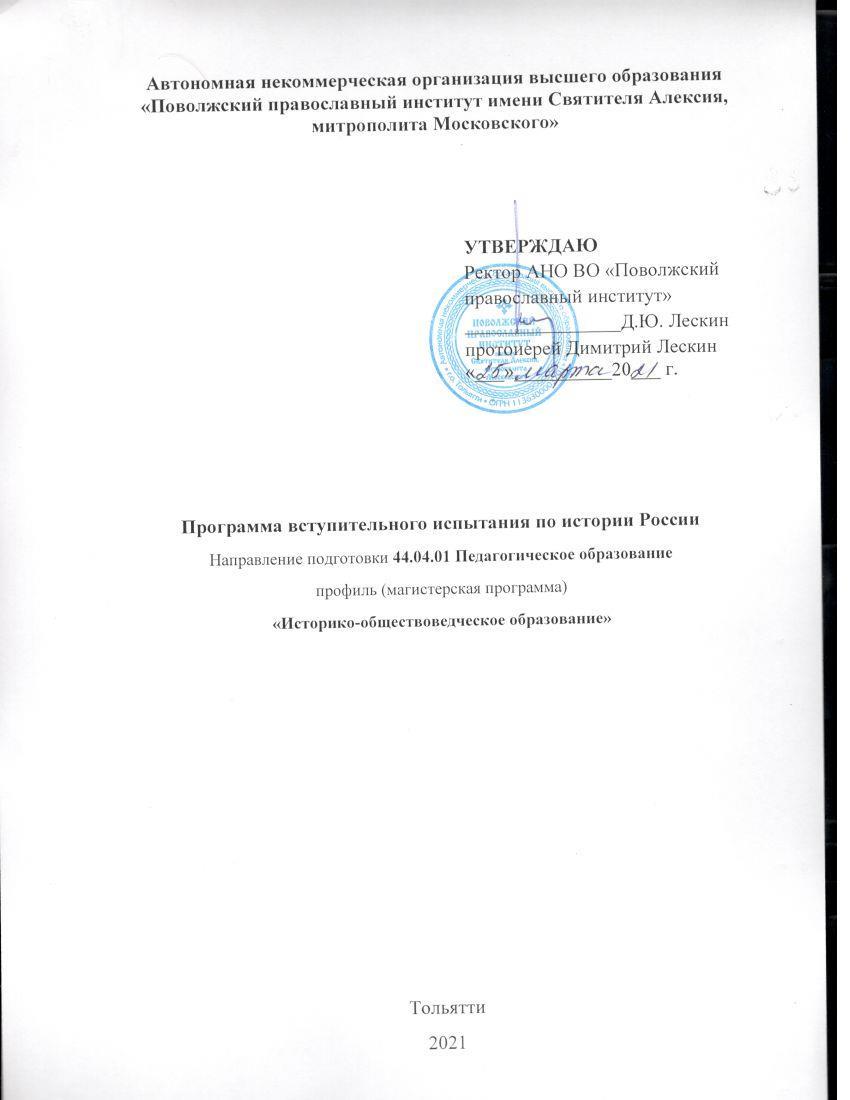 ОБЩИЕ ПОЛОЖЕНИЯВступительные испытания для поступающих на направление подготовки 44.04.01 «Педагогическое образование», магистерская программа «Историко–обществоведческое образование» представляют собой собеседование по дисциплине «История России» (с древнейших времен до настоящего времени). Вступительный экзамен проводится ВУЗом самостоятельно.Ответ оценивается по 100 – бальной шкале. Минимальный бал – 40.ТРЕБОВАНИЯ К УРОВНЮ ПОДГОТОВКИ ИСПЫТУЕМОГО.Поступающий должен знать и понимать:- основные термины и понятия, относящиеся к историческому и культурному процессу развития общества; периодизацию развития человеческого общества; особенности исторических процессов в России в контексте развития культуры в мировой истории; движущие силы и основные закономерности историко-культурного развития человека и общества; место человека в историческом процессе, политической организации общества; основные методы исторического познания и теории, объясняющие исторический процесс;  основные этапы и ключевые события истории России; историографию отечественной истории: этапы и особенности развития исторической науки, основные историографические школы, историков, научные труды по тем или иным проблемам отечественной истории. уметь:- осмысливать процессы, события и явления в России и мировом сообществе в их динамике и взаимосвязи, руководствуясь принципами научной объективности и историзма; выявлять существенные черты исторических процессов, явлений и событий; соотносить общие исторические процессы и отдельные факты; формировать и аргументировано отстаивать собственную позицию по различным проблемам истории, определять место и роль Российского государства в мировой истории.владеть:- методами критики исторических источников и систематизации историкокультурной информации; приемами критической оценки научной литературы; навыками осуществления сознательного выбора ценностных ориентиров и гражданской позиции.СОДЕРЖАНИЕ ВСТУПИТЕЛЬНОГО ИСПЫТАНИЯ.1. Восточные славяне в древности. Теории происхождения славян. Проблема поиска праславянской прародины. Расселение восточных славян. Соседние племена и народы, их связи с восточными славянами (торговые, политические, духовные). Основные занятия, социальная структура, религия восточных славян. Зарождение государства восточных славян. Племенные объединения и раннегосударственные образования восточных славян. Основные теории происхождения восточнославянского государства. Норманнская теория и её критика в современной науке. Причины возникновения Древнерусского государства. Основные государственные центры. Древняя Русь в X – XII вв. Территориальные, природно-климатические, демографические, этнические, хозяйственные и социальные особенности развития Древнерусского государства.Деятельность первых русских князей: Олега, Игоря, Ольги, Святослава. Реформы княгини Ольги. Войны Святослава. Владимир Святой. Период расцвета Древней Руси. Крещение Руси и – событие всемирно – исторического значения. Ярослав Мудрый. Княжение Владимира Мономаха. Древнерусское право. Происхождение и особенности «Русской Правды». Русь и кочевые народы степи. Взаимоотношения с Византией, Хазарским Каганатом. Социальный состав и быт древнерусского народа.Русская Православная Церковь в X – XII вв.2. Удельный период на Руси. Причины, этапы, положительные и отрицательные черты, особенности феодальной раздробленности на Руси. Крупнейшие земли и княжества периода раздробленности. Древнерусские города. Отношения между князьями и нормы отношений. Основные политические центры Древнерусского государства. Тенденции политической централизации в древнерусских землях XII-XIII вв.Киевское княжество. Княжение Ярополка Владимировича и Всеволода Ольговича. Черниговское княжество. Ольговичи на черниговском княжеском столе. Особенности развития Северо-восточных земель. Ростовское княжество. Владимиро-Суздальское княжество. Юрий Долгорукий. Андрей Боголюбский. Галицкое и Волынское княжества. Ярослав Осмомысл. Мстислав Удатный. Даниил Галицкий. Господин Великий Новгород. Формирование феодальной республики в Новгороде. Новгород и Псков. Новгородская колонизация северных земель.Международные связи древнерусских земель. Древнерусское право эпохи феодальной раздробленности.Культура Руси домонгольского периода.3. Монгольское государство в конце XII – начале XIII в. Чингисхан. Формирование Монгольской империи. Монгольские завоевания. Первое столкновение русских князей с монголо-татарами. Битва на Калке. Борьба русского народа с монгольским завоеванием. Нашествие Батыя: завоевание северо-восточной и юго-западной Руси. Последствия монгольского нашествия на Русь. Образование Золотой Орды. Ордынское иго. Взаимоотношения Руси и Орды. Европейская агрессия на Русь. Ледовое побоище. Деятельность Александра Невского. Международные связи русских земель в 40 – 90-е гг. XIII в.4. Образование Русского централизованного государства. Причины, этапы, особенности процесса образования Русского централизованного государства. Причины возвышения Москвы. Московское княжество при Иване Калите и Дмитрии Донском. Сергей Радонежский. Победа на Куликовом поле. Причины и последствия династической войны потомков Дмитрия Донского.      Международные связи русских земель в ХV в. Значение Ферарро-Флорентийского собора в истории РПЦ. Борьба Руси против ордынской зависимости. Стояние на реке Угре и его последствия. Формирование сословной монархии. Княжение Иоанна III Формирование идеологии великокняжеской власти. Противоборство Москвы и Новгорода в 70-е гг. ХV в. и антиновгородская церковно-идеологическая кампания. Династический брак Ивана III и его идеологическое обоснование. Митрополит Геронтий в московских междукняжеских отношениях конца 70-х гг. ХV в. Ликвидация независимости Новгорода. Судебник 1497 г. – первый общерусский Судебник. Проблема монастырского землевладения. Движение заволжских старцев.  Нил Сорский. Воинствующие церковники. Иосиф Волоцкий. Собор 1490 г. Митрополит Зосима. Полемика “иосифлян” и “нестяжателей”. Собор 1503 г. Провал великокняжеской секуляризации и разгром московско-новгородской ереси. Внешняя политика Ивана III. Повышение международногшо статуса Московского княжества. Появление концепции Москва – третий Рим. Культура и Церковь Руси XIII – XIV вв.5. Русь в период правления Ивана IV: внутренняя политика. Правление Елены Глинской (губная, денежная реформы и т.д.). Боярское правление. Воцарение Ивана IV. Создание Избранной Рады, ее реформы (в области центральных и местных органов власти, судебной, военной, налоговой, церковной). Причины разгона Избранной Рады. Цели, задачи, этапы и ход опричнины. Итоги правления Ивана IV. Культура и Церковь Руси XV – XVI вв.6. Россия в период Смутного времени. Причины, начало, этапы, основные события смутного времени в России. Борис Годунов, Лжедмитрий I. Василий Шуйский. Движение Ивана Болотникова. Лжедмитрий II. Начало польско-шведской интервенции. Семибоярщина. Iи II ополчения. Освобождение Москвы. Воцарение М.Ф. Романова. Итоги и последствия смуты. Русская Православная Церковь в XVII веке.Реформы патриарха Никона и раскол Русской Православной Церкви. Русская культура XVII в. 7. Реформы Петра I. Административное управление страной в конце XVII в. Причины административных реформ. Судьба Боярской Думы и приказов. Изменения системы высших органов государственной власти (Сенат, коллегии). Губернская реформа. Органы местного управления (уезд, город). Церковная реформа. Реформы армии и флота. 8. Дворцовые перевороты в России в 1725-1762 гг. Причины, сущность и особенности дворцовых переворотов. Хронология периода дворцовых переворотов. Царствование Екатерины I. Учреждение Верховного Тайного Совета. Царствование Петра II. Падение А.И. Меншикова. Верховный Совет и его Кондиции. Царствование Анны Иоанновны: внутренняя и внешняя политика. Отмена указа о майоратах. Учреждение Кабинета. Э.И. Бирон. Русско-турецкая война 1735-1739 гг. Царствование Иоанна VI. Регентство Бирона. Свержение Бирона. Регентство Анны Леопольдовны. Свержение Анны Леопольдовны и ссылка «Брауншвейгской фамилии».Елизавета Петровна на Российском престоле. Деятельность И.И. Шувалова. Отмена внутренних таможенных пошлин. Новый таможенный устав. Участие России в Семилетней войне 1756-1763 гг. Царствование Петра III.Русская культура в первой половине XVIII в. 9. Основные направления внешней политики России во второй половине XVIII в. Основные задачи внешней политики во второй половине XVIII века. Причины русско - турецких войн. Первая русско-турецкая война. Повод к войне. Основные сражения: р. Ларга, р. Кагул. Морские сражения. Кучук-Кайнарджирский мир. Вторая русско-турецкая война. Повод к войне. Взятие Очакова. Сражения на море Измаил. Ясский мир. Итоги русско-турецких войн. Русско-шведская война. Три раздела Польши. Причины разделов и последствия. Восстание Костюшко. Итоги внешней политики. Русская Православная Церковь в XVIII веке. Русская культура второй половины XVIII века. 10. Внутренняя и внешняя политика Александра I до Отечественной войны 1812г. Реформы государственной власти и проект М.М. Сперанского. Крестьянский вопрос. Реформы в образовании и цензуре. Внешняя политика России в первой четверти XIX в. Отечественная война 1812г. Россия и Франция накануне войны. Причины Отечественной войны 1812 года. Подготовка сторон к войне. Начало войны от Немана до Бородино. Бородино. Французы в Москве. Тарутинский контрманевр. Сражение в Малоярославце. Изгнание Наполеона из России. Березина. 11. Движение декабристов. Причины, сформировавшие взгляды декабристов. Преддекабристские организации. Северное общество и его программа. Южное общество и его программа. Династический кризис. Подготовка к восстанию. Восстание на Сенатской площади 14 декабря 1825 г. Восстание Черниговского полка. Суд над декабристами. 12. Россия в годы правления НиколаяI. Внутренняя политика России во второй четверти XIX века. Общественная мысль России во второй четверти XIX века. Россия в системе международных отношений во второй четверти XIX века. Крымская война 1853-1856 гг. Культура дореформенной России. Первая половина XIX века.13. Отмена крепостного права и буржуазные реформы 60 - 70-х гг. XIX в. в России. Причины и подготовка и этапы разработки крестьянской реформы. Деятели реформы 1861 года: Я.И. Ростовцев, Н.А. Милютин. Манифест и «Положение» 19 февраля 1861 года. Уставные грамоты. Наделение крестьян землёй. Временнообязанное положение крестьян. Выкупная операция. Крестьяне как новые граждане России: права, обязанности, имущественное положение. Значение реформы. Реформы в области местного самоуправления. Судебная и военная реформы. 14. Общественное движение в России в 60-80-е гг. XIX в. Общественный подъём второй половине 1850-х гг. и его причины. Теория крестьянского социализма. «Земля и воля» 1860-х гг. Либеральные и революционные народники (Н.К. Михайловский, М.А. Бакунин, П.Л. Лавров, П.Н. Ткачёв). Хождение в народ. Революционные организации «Земля и воля», «Народная воля». Крах революционного народничества. Либеральный и консервативный лагерь. 15. Социально-экономическое развитие России во второй половине XIX в. Влияние реформы 1861 г. На экономическое развитие страны. Помещичьи хозяйства в условиях пореформенного развития. Развитие капиталистических отношений в крестьянской среде. Социальное расслоение крестьян. Политика правительства в области промышленности. Промышленное развитие и его особенности. Итоги экономического развития пореформенной России. 16. Внешняя политика России во второй половине XIX в. Основные задачи внешней политики России второй половины XIX в. А.М. Горчаков. Борьба за отмену ограничительных статей Парижского мирного договора. Лондонский конгресс и отмена ограничительных статей. Балканский кризис и политика России. Берлинский конгресс и его решения. Заключение русско-французского союза. Восточное направление внешней политики (отношения с Китаем, Японией, продажа Аляски). Присоединение Средней Азии. Итоги внешнейполитика России во второй половине XIX в. 17. Внутренняя политика Александра III. Основные задачи внутренней политики России. Переходное правительство графа Игнатьева. Переход к консервативному курсу. Развитие церковного образования. Политика русификации. Общественная мысль России: К.П. Победоносцев, М.Н. Катков, Л.А. Тихомиров. Экономическая политика правительства. Социальная политика. Национальный вопрос в правительстве Александра III. Итоги внутренней политики Александра III.Русская культура в конце XIX. Общественное значение русской литературы. Русская Православная Церковь в XIX веке (святитель Игнатий Брянчанинов, преподобный Серафим Саровский и др.).18. Россия в начале XXвека. Особенности социально – экономического развитияи политического курса. Николай II.Первая российская революция (1905-1907гг.) Причины революции. «Кровавое воскресенье». Рабочее и крестьянское движение. Первый Совет рабочих депутатов. Восстание на броненосце «Потемкин». Попытки реформирования «сверху». Всеобщая Октябрьская политическая стачка. Манифест 17 октября 1905 года. Формирование многопартийной системы. Декабрьское вооруженное восстание в Москве. Деятельность IиII Государственных Дум. Государственный переворот 3 июня 1907 года. Итоги и значение Первой русской революции. 19. Политическое и социальное развитие России в 1907-1914 гг. Реформы П.А.Столыпина. Третьеиюньская политическая система. Внутренний курс П.А. Столыпина. Аграрная реформа, её экономические и социальные последствия. Экономический подъём 1909-1914 гг. Ленские события 1912 года. Политические партии России (радикальные, буржуазные, монархические). Деятельность III и IV Государственных Дум. Кризис Третьеиюньской политической системы. 20. Россия в 1917 году. Дестабилизация экономического и политического положения в условиях войны. Начало революционных событий в Петрограде. Падение царизма. Образование Временного правительства и Петроградского совета рабочих депутатов. Деятельность Временного правительства. Развитие революционного движения. Корниловский мятеж. VIсъезд партии большевиков. Свержение Временного правительства, приход большевиков к власти. II съезд Советов, принятие первых советских декретов. Проблема «однородного социалистического правительства». Установление советской власти в различных районах страны. Консолидация антибольшевистских сил. III Всероссийский съезд Советов. «Декларация прав трудящегося и эксплуатируемого народа». Русская Православная Церковь в начале XX в. Поместный Собор 1917-1918 гг.21. Россия в годы Гражданской войны. Начало военной интервенции и гражданской войны. Военные действия на фронтах 1918 г. Восстание левых эсеров. Крестьянские мятежи в тылу Красной Армии. Совет рабочей и крестьянской обороны. Реввоенсовет республики. Л.Д. Троцкий. Политика "военного коммунизма". "Красный" и "белый" террор. Положение в тылу войск интервентов и белогвардейцев. Военные действия 1919-1920 гг. Идеология и практика белого движения. Руководители белого движения: А.И. Деникин. А.В. Колчак, Н.Н. Юденич, П.Н. Врангель и др. Советско-польская война 1920 г. Боевые действия Красной Армии в Закавказье, Средней Азии, на Дальнем Востоке в 1920-1922 гг. Окончание войны. 22. Проблемы внутренней и внешней политики СССР в 20-е гг. ХХ в. Экономическая ситуация в стране в годы гражданской войны. Крестьянские восстания. Кронштадский мятеж. Кризис внутри партии большевиков. Х съезд партии. Переход к НЭПу. Голод начала 1920-х гг. Трудности и успехи НЭПа. Дискуссии в партии и правительстве по национальному вопросу. I-й Всесоюзный съезд Советов. Образование СССР. Конституция СССР 1924 г. Поиск форм межгосударственного сотрудничества. Участие СССР в Гэнуэзской конференции. Полоса признания СССР. 23. Социально-политическое развитие СССР в 1930-е гг. Установление режима личной власти И.В. Сталина. Промышленная модернизация как сквозная проблема России. Два подхода к индустриализации: план Г. Кржижановского (Госплан) и В. Куйбышева (ВСНХ). Отправной (минимальный) и оптимальный проекты планов. Форсирование индустриализации («Пятилетку - в четыре года!»), «большой скачок»: удачи и поражения. Возникновение диспропорций в народном хозяйстве, развитие тяжелой промышленности за счет легкой. Сталинский «неонэп»: попытка усилить самостоятельность предприятий, отказ от уравниловки и повышение материальной заинтересованности.Индустриализация: переход к централизованной, плановой, административно- управляемой экономике. Источники финансирования первых пятилеток. Агарная политика коммунистической партии и советского государства в 1930–е годы, коллективизация переход к сплошной коллективизации российской деревни. Общественно – политическое развитие СССР в 1930-е гг.Установление советской тоталитарной системы. Культ личности И. Сталина. Политические процессы 1930–х гг. Русская Православная Церковь в период гонений: 1918-1939 гг. Новомученики и исповедники. Патриарх Тихон (Белавин).24. Великая Отечественная война: основные этапы. План "Барбаросса". Германия и СССР: соотношение сил. Стратегические прогнозы Сталина. Вторжение германских войск на территорию СССР. Первые бои и потери. Создание новых чрезвычайных органов власти и управления. Эвакуация.Основные причины неудач Красной Армии в первый период войны. Контрнаступление Красной Армиипод Москвой. Советский тыл в годы войны. Режим фашистской оккупации на территории СССР. Ситуация на советско-германском фронте весной - летом 1942 г. Приказ НКО № 227. Сталинградская битва. Курская битва. Летне-осеннеенаступление Красной Армии. Форсирование Днепра. Освобождение левобережной Украины. Партизанское движение. Создание антигитлеровской коалиции. Проблемы открытия Второго фронта. Военно-стратегические операции советских войск в 1944 г. Полное изгнание немецко-фашистских войск с территории СССР. Открытие Второго фронта в Европе. Крымская конференция и ее решения. Освобождение стран Центральной и Юго - Восточной Европы. Берлинская операция. Капитуляция Германии. Потсдамская конференция. Окончание Великой Отечественной войны. Итоги и уроки. Выдающиеся полководцы нашей армии: Г.К. Жуков, A.M. Василевский, И.С. Конев, К.К. Рокоссовский и др. Церковь в годы войны.Разгром милитаристической Японии. Итоги и последствия Великой Отечественной войны. 25. Социально-экономическое развитие СССР в послевоенный период (1945 – 1953гг.). Внешнеполитические условия переходного периода. Начало «холодной войны». Народное хозяйство страны после окончания Великой Отечественной войны. Восстановление и развитие промышленности. Состояние сельского хозяйства. Социально-экономическое положение в стране. Идеологические кампании и дискуссии. Развитие советского искусства. Борьба за власть в сталинском окружении. Смерть Сталина. Передел власти. 26. Внутренняя и внешняя и политика СССР в 1953-1964 гг. Расстановка и столкновения сил в политическом руководстве страны. Начало десталинизации. Упрочение позиций Н.С. Хрущёва. ХХ съезд партии. Промышленность и сельское хозяйство. Социальная сфера. Реформы в области управления и образования. «Оттепель» в литературно-художественной жизни. Наука, образование, культура, духовная жизнь в период «Оттепели» Зарождение диссидентства. Национальная политика. Внешняя политика. СССР и страны социалистического лагеря. Советско-американские отношения. Карибский кризис. Отставка Н.С. Хрущёва. 27. Социально-экономическое развитие СССР в 1964-1985 гг. Утверждение Л.И. Брежнева у власти. Переход к консервативному внутриполитическому курсу. Реформы А.Н. Косыгина. Социально-экономическое развитие СССР. Конституция СССР 1977 г. Наука, образование, культура СССР с 1965-1985 гг. Противоречия в общественной жизни и культуре. Диссидентское движение. Национальная политика и национальные движения. Поиски путей упрочения социализма при А.В. Андропове и К.У. Черненко. Афганская война. Осложнение внешнеполитических условий развития. 28. Общественно-политическое и экономическое развитие СССР во второй половине 1980-1990-х гг. Курс на ускорение социально-экономического развития советского общества. Апрельский (1985 г.) Пленум ЦК КПСС. Перемены в общественно-политической жизни. Новые черты экономического развития. Чернобыльская катастрофа. Политика «перестройки» и гласности в экономике, национальных отношениях. Трудности перехода к рынку. Развитие культуры в период перестройки. 29. Распад СССР и образование СНГ Начало независимой политики РСФСР. Б.Н. Ельцин. Вопрос о сохранении Союза ССР. Парад суверенитетов. Новоогарёвский процесс. Политический кризис 19-21 августа 1991 г. Ликвидация государственно-политических структур СССР. «Ново-Огарёво – 2» и юридическое оформление распада СССР. Изменения в системе государственной власти и управления. Выбор модели экономических преобразований. 30. Россия в 1990 – е годы. Рыночные реформы. Демократизация политической системы и общества. Война в Чечне. Экономическое, социальное и духовное развитие российского государства. Проблемы внутреннего развития. Изучение современной истории России в контексте посткоммунистической модернизации. Экспорт углеводородов как основа экономики России. Включение России в мирохозяйственные связи и интеграция в международную валютно-финансовую систему. Структура российского экспорта и импорта. Социальная политика государства в 2000-е гг. Президентские выборы 2000-2012 гг. Мировой экономический кризис 2008-2010 гг. и его влияние на экономику РФ. Основные показатели состояния экономики и социальной сферы. Изменения объёма промышленного производства в России в 2000-е гг. Демографические процессы на территории России. Национальная политика и межнациональные отношения. Образовательная реформа и реформа РАН. Присоединение Крыма.Русская Православная Церковь в конце ХХ -  начале ХХI вв.Геополитическое положение России в начале ХХI века. Состояние взаимоотношений с сопредельными государствами. Отношения Россия – НАТО. Международные соглашения по мерам военного доверия. Нападение Грузии на Южную Осетию и международные последствия грузинской агрессии. Отношения РФ с США, КНР, странами ЕС, Ближнего Востока, Африки, Латинской Америки в 2001-2020 гг.КРИТЕРИИ ОЦЕНИВАНИЯ ПО 100 - БАЛЬНОЙ ШКАЛЕ. 0 – 39 балов – неудовлетворительно. Абитуриент знает основные события истории, но не продемонстрировал умение анализировать и выявлять причинно-следственные связи или имеют существенные пробелы в знании курса истории. 40 – 59 баллов – Абитуриент хорошо знает фактический материал, но не может провести логические связи между экономической, политической и социальной составляющей исторических явлений. 60 – 79 баллов – Абитуриент хорошо знает фактический материал, но не может применить цивилизационный и формационный подходы к его анализу. 80 – 100 баллов. Абитуриент проявил отличные знания фактического материала и его интерпретации.РЕКОМЕНДУЕМАЯ ЛИТЕРАТУРА Барсенков, А. С. История России 1917–2004: учеб. пособие для студентов вузов по спец. 020700 «История» / А. С. Барсенков, А.И. Вдовин. – М.: Аспект Пресс, 2005. – 816 с.История России в новейшее время 1985–2009 гг. : учебник / под ред. 
А.Б. Безбородова. – М.: Проспект, 2017. – 494 с.История России с древнейших времен до конца XVII в./ Под ред.Л.В. Милова. М., 2006.История России с древнейших времен до конца XVII в./ ред. Новосельцев А.П., Сахаров А.Н. М., 2001.История России с древнейших времен до наших дней. Учебник. / Под ред. Сахарова А.Н. М., 2007.Карамзин Н.М. История государства Российского : В 3 кн., заключающих в себе 12 т. / Николай Михайлович Карамзин. – СПб. : Золотой век : Диамант, 1997.Карташёв А.В. Очерки по истории Русской Церкви. В 2-х т.  Карташёв А.В. – Москва; Берлин : Директ-Медиа, 2020.  Том 1. – 571 с. Карташёв А.В. Очерки по истории Русской Церкви. В 2-х т. / Карташёв А.В. – Москва; Берлин : Директ-Медиа, 2020. / Том 2. – 495 с.Ключевский В.О. Русская история : Полный курс лекций, в 3 томах / В. О. Ключевский – М.: АСТ. Мн.: Харвест, 2002-. / Т. 1. – 592 с.; Т. 2. – 592 с.; Т. 3. – 592 с.Новейшая история Отечества: XX век : учеб. для вузов. В 2 т. Т. 1 / А. Ф. Киселев [и др.]; под ред. А.Ф. Киселева, Э.М. Щагина. – 2-е изд., испр. и доп. – М.: Владос, 2002. – 496 с.Новейшая история Отечества: XX век: учеб. для вузов. В 2 т. Т. 2 / А.Ф. Киселев [и др.]; под ред. А.Ф. Киселева, Э.М. Щагина. – 2-е изд., испр. и доп. – М.: Владос, 2002. – 448 с.Новейшая история России, 1914–2009: учеб. пособие для вузов / 
В.А. Кутузов [и др.] ; под ред. М.В. Ходякова. – 4-е изд., испр. и доп. – М. : Юрайт, 2010. – 532 с.Новейшая история России: учебник / А.Н. Сахаров [ и др.]; под ред. А.Н. Сахарова. – М.: Проспект, 2010. – 480 с.Фортунатов, В.В. Новейшая история России в лицах: 1917–2008 / В.В. Фортунатов. – СПб.: Питер, 2009. – 287 с.Хрестоматия по истории России: учеб. пособие / А.С. Орлов [и др.]. – М.: Проспект, 2010. – 589 с.Хрестоматия по истории СССР. 1917–1945 гг. / под ред. Э.М. Щагина. – М.: Просвещение, 1991. – 544 с.Хрестоматия по отечественной истории ХХ века. В 2-х кн. Учеб. пособие для преподавателей и студентов вузов / Под ред. Р.В. Дегтяревой, Л.Н. Жуковой. - СПб., 2000.Хрестоматия по отечественной истории. 1914–1945 гг. / под ред. А.Ф. Киселева, Э.М. Щагина. Москва: ВЛАДОС, 1996. – 894 с.